Anatomy & Physiology, 3e (McKinley)Chapter 1   The Sciences of Anatomy and Physiology1) The word "anatomy" comes fromA) Latin and means "to be born."B) Hebrew and means "shape."C) Greek and means "to cut apart."D) German and means "body."E) Italian and means "form."Answer:  CSection:  01.01Topic:  Origins of biomedical scienceLearning Objective:  01.01.01 Describe the science of anatomy.Bloom's:  1. RememberHAPS Topic:  Module A05 Basic terminology.2) Anatomy is the study ofA) stars.B) function.C) sharp tools.D) structure and form.E) word histories.Answer:  DSection:  01.01Topic:  Scope of anatomy and physiologyLearning Objective:  01.01.01 Describe the science of anatomy.Bloom's:  1. RememberHAPS Topic:  Module A05 Basic terminology.3) Because the body has been the same for thousands of years, anatomy is considered a static classification system instead of a dynamic science.Answer:  FALSESection:  01.01Topic:  Scope of anatomy and physiologyLearning Objective:  01.01.01 Describe the science of anatomy.Bloom's:  2. UnderstandHAPS Topic:  Module A05 Basic terminology.4) A scientist who describes the layers of the heart wall and their relationship to the surrounding pericardium would be a(n)A) anatomist.B) physiologist.C) pathologist.D) pulmonologist.Answer:  ASection:  01.01Topic:  Scope of anatomy and physiologyLearning Objective:  01.01.01 Describe the science of anatomy.Bloom's:  3. ApplyHAPS Topic:  Module A05 Basic terminology.5) ________ anatomy examines both superficial anatomic markings and internal body structures as they relate to the skin covering them.A) RegionalB) SurfaceC) RadiographicD) SurgicalE) SystemicAnswer:  BSection:  01.01Topic:  Scope of anatomy and physiologyLearning Objective:  01.01.02 List the subdivisions in both microscopic and gross anatomy.Bloom's:  1. RememberHAPS Topic:  Module A05 Basic terminology.6) The discipline known as ________ anatomy examines similarities and differences across species.Answer:  comparativeSection:  01.01Topic:  Scope of anatomy and physiologyLearning Objective:  01.01.02 List the subdivisions in both microscopic and gross anatomy.Bloom's:  1. RememberHAPS Topic:  Module A05 Basic terminology.7) Which branch of microscopic anatomy is the study of tissues?A) HistologyB) CytologyC) EmbryologyD) Developmental anatomyE) Surgical anatomyAnswer:  ASection:  01.01Topic:  Scope of anatomy and physiologyLearning Objective:  01.01.02 List the subdivisions in both microscopic and gross anatomy.Bloom's:  1. RememberHAPS Topic:  Module D01 Overview of histology and tissue types.8) Cytology is a subdivision of gross anatomy.Answer:  FALSESection:  01.01Topic:  Scope of anatomy and physiologyLearning Objective:  01.01.02 List the subdivisions in both microscopic and gross anatomy.Bloom's:  1. RememberHAPS Topic:  Module A05 Basic terminology.9) Gross anatomy refers to the study ofA) cells.B) structures formed by cells.C) structures not visible to the unaided eye.D) structures visible to the unaided eye.E) nasal secretions.Answer:  DSection:  01.01Topic:  Scope of anatomy and physiologyLearning Objective:  01.01.02 List the subdivisions in both microscopic and gross anatomy.Bloom's:  1. RememberHAPS Topic:  Module A05 Basic terminology.10) The anatomic changes that result from disease are studied underA) pathologic anatomy.B) systemic anatomy.C) histology.D) surgical anatomy.E) developmental anatomy.Answer:  ASection:  01.01Topic:  Scope of anatomy and physiologyLearning Objective:  01.01.02 List the subdivisions in both microscopic and gross anatomy.Bloom's:  1. RememberHAPS Topic:  Module A05 Basic terminology.11) The two main divisions of microscopic anatomy areA) embryology and parasitology.B) cytology and histology.C) comparative anatomy and pathological anatomy.D) neurobiology and surface anatomy.Answer:  BSection:  01.01Topic:  Scope of anatomy and physiologyLearning Objective:  01.01.02 List the subdivisions in both microscopic and gross anatomy.Bloom's:  1. RememberHAPS Topic:  Module D01 Overview of histology and tissue types.12) When medical students study all of the structures in a particular area of the body as a unit (for example, all the muscles, blood vessels, and nerves of the leg), that approach is calledA) surface anatomy.B) comparative anatomy.C) popliteal physiology.D) regional anatomy.E) systemic anatomy.Answer:  DSection:  01.01Topic:  Scope of anatomy and physiologyLearning Objective:  01.01.02 List the subdivisions in both microscopic and gross anatomy.Bloom's:  1. RememberHAPS Topic:  Module A05 Basic terminology.13) The scientific discipline that studies the functions of body structures isA) anatomy.B) physiology.C) astronomy.D) anthropology.E) archaeology.Answer:  BSection:  01.01Topic:  Scope of anatomy and physiologyLearning Objective:  01.01.03 Describe the science of physiology.Bloom's:  1. RememberHAPS Topic:  Module A05 Basic terminology.14) Which is a physiological description rather than an anatomical one?A) The muscles of the intestinal wall contract slowly and involuntarily.B) The walls of blood capillaries are composed of a thin epithelium.C) The muscles of the thigh are composed of skeletal muscle tissue.D) There are fenestrations (openings) in the epithelial cells of capillary walls.E) The esophageal wall includes a middle layer of dense irregular connective tissue.Answer:  ASection:  01.01Topic:  Scope of anatomy and physiologyLearning Objective:  01.01.03 Describe the science of physiology.Bloom's:  3. ApplyHAPS Topic:  Module A05 Basic terminology.15) Physiologists use chemistry to understand the workings of the body's organ systems.Answer:  TRUESection:  01.01Topic:  Scope of anatomy and physiologyLearning Objective:  01.01.03 Describe the science of physiology.Bloom's:  1. RememberHAPS Topic:  Module A05 Basic terminology.16) The discipline that studies the functions of the nervous system, including the way that impulses are conducted, is known as ________.Answer:  neurophysiologySection:  01.01Topic:  Scope of anatomy and physiologyLearning Objective:  01.01.04 List the subdivisions in physiology.Bloom's:  1. RememberHAPS Topic:  Module A05 Basic terminology.17) The discipline that associates changes in organ system function with disease or injury is known as ________.Answer:  pathophysiologySection:  01.01Topic:  Scope of anatomy and physiologyLearning Objective:  01.01.04 List the subdivisions in physiology.Bloom's:  1. RememberHAPS Topic:  Module A05 Basic terminology.18) Respiratory physiology is primarily the study ofA) cell shape within the alveoli of the lungs.B) the branching pattern of the small airways of the lungs.C) the tissue composition of the airways, air sacs, and blood vessels.D) how gases are transferred between the lungs and the blood vessels supplying them.Answer:  DSection:  01.01Topic:  Scope of anatomy and physiologyLearning Objective:  01.01.04 List the subdivisions in physiology.Bloom's:  2. UnderstandHAPS Topic:  Module A05 Basic terminology.19) The large surface area of the inside of the small intestine means that this structure isA) well adapted for its physiological role in absorption.B) derived from an embryological structure that served a different function.C) anatomically complex but physiologically simple.D) maladaptive in that it harbors bacteria.Answer:  ASection:  01.02Topic:  Scope of anatomy and physiologyLearning Objective:  01.02.05 Explain how the studies of form and function are interrelated.Bloom's:  3. ApplyHAPS Topic:  Module A05 Basic terminology.20) Some researchers think pheromones are important tools in human communication. Pheromones are chemical signals that one individual sends to another. What research questions might be asked by anatomists, and what questions might be asked by physiologists, to determine if pheromones are important to humans?Answer:  Students might consider that anatomists would look for organs (and cellular machinery) to transmit pheromones and to receive them. Comparative anatomists might also look for structures in the brain that are homologous to pheromone processing areas in animals. Physiologists might study how pheromones are released, received, and processed. These studies could involve cellular and molecular approaches and would involve multiple organ systems (e.g., integumentary and nervous systems).Section:  01.02Topic:  Scope of anatomy and physiologyLearning Objective:  01.02.05 Explain how the studies of form and function are interrelated.Bloom's:  6. CreateHAPS Topic:  Module A05 Basic terminology.21) Both anatomists and physiologists are aware that form and function are interrelated.Answer:  TRUESection:  01.02Topic:  Scope of anatomy and physiologyLearning Objective:  01.02.05 Explain how the studies of form and function are interrelated.Bloom's:  1. RememberHAPS Topic:  Module A05 Basic terminology.22) The mechanism by which the body propels food through the digestive tract is primarily a topic of study forA) anatomists.B) physiologists.Answer:  BSection:  01.02Topic:  Scope of anatomy and physiologyLearning Objective:  01.02.05 Explain how the studies of form and function are interrelated.Bloom's:  1. RememberHAPS Topic:  Module A05 Basic terminology.23) The term that refers to the ability of organisms to react to changes in the environment isA) responsiveness.B) reproduction.C) metabolism.D) development.E) organization.Answer:  ASection:  01.04Topic:  Examples of homeostatic mechanismsLearning Objective:  01.04.07 List the characteristics common to all living things.Bloom's:  1. RememberHAPS Topic:  Module A05 Basic terminology.24) The various chemical reactions that organisms carry out are collectively calledA) reproduction.B) homeostasis.C) metabolism.D) responsiveness.E) development.Answer:  CSection:  01.04Topic:  Examples of homeostatic mechanismsLearning Objective:  01.04.07 List the characteristics common to all living things.Bloom's:  1. RememberHAPS Topic:  Module A05 Basic terminology.25) Homeostasis refers to an organism's ability to regulate its internal environment despite changes in the external environment.Answer:  TRUESection:  01.04Topic:  Definition of homeostasisLearning Objective:  01.04.07 List the characteristics common to all living things.Bloom's:  2. UnderstandHAPS Topic:  Module B01 Definition.26) The category of reactions in which larger molecules are broken down into smaller ones is known asA) anabolism.B) catabolism.C) synthesis.D) homeostasis.E) enzymatic.Answer:  BSection:  01.04Topic:  Examples of homeostatic mechanismsLearning Objective:  01.04.07 List the characteristics common to all living things.Bloom's:  1. RememberHAPS Topic:  Module O02 Introduction to Metabolism.27) The group of metabolic reactions in which smaller molecules are combined to form larger ones is ________.Answer: 	anabolismanabolicanabolic reactionsSection:  01.04Topic:  Examples of homeostatic mechanismsLearning Objective:  01.04.07 List the characteristics common to all living things.Bloom's:  1. RememberHAPS Topic:  Module O02 Introduction to Metabolism.28) The smallest structural unit that exhibits the characteristics of living things isA) an organ.B) an individual.C) tissue.D) a cell.E) a system.Answer:  DSection:  01.04Topic:  Levels of organizationLearning Objective:  01.04.08 Describe the levels of organization in the human body.Bloom's:  1. RememberHAPS Topic:  Module A06 Levels of organization.29) Which level consists of related organs that work to achieve a common function?A) Organ system levelB) Cellular levelC) Tissue levelD) Chemical levelE) Organ levelAnswer:  ASection:  01.04Topic:  Levels of organizationLearning Objective:  01.04.08 Describe the levels of organization in the human body.Bloom's:  1. RememberHAPS Topic:  Module A06 Levels of organization.30) At what level of organization is a tooth?A) Tissue levelB) Cell levelC) Organ levelD) System levelE) Atomic levelAnswer:  CSection:  01.04Topic:  Levels of organizationLearning Objective:  01.04.08 Describe the levels of organization in the human body.Bloom's:  3. ApplyHAPS Topic:  Module A06 Levels of organization.31) Which of the following statements accurately describes the organization of structures?A) Organs are made up of tissues, which are made up of cells, which are made up of organelles and molecules.B) Tissues are made up of organs, which are made up of cells, which are made up of individual atoms.C) Organisms are made up of tissues, which are made up of organ systems, which are made up of DNA.D) Organ systems are made up of cells, which are made up of tissues, which are made up of organelles.E) Organs are made up of cells, which are made up of atoms, which are made up of molecules.Answer:  ASection:  01.04Topic:  Levels of organizationLearning Objective:  01.04.08 Describe the levels of organization in the human body.Bloom's:  2. UnderstandHAPS Topic:  Module A06 Levels of organization.32) Iron atoms help our blood transport oxygen. Describe each level of anatomical structural complexity for an iron atom in your blood, working from the simplest level (atom) to the most complex (organism).Answer:  The iron atom helps make up a hemoglobin molecule. The hemoglobin molecule helps make up a red blood cell.  The blood cell helps make blood, a connective tissue.  Blood travels within vessels, which are organs.  All of this is part of the cardiovascular system, which helps make up the person, the organism.Section:  01.04Topic:  Levels of organizationLearning Objective:  01.04.08 Describe the levels of organization in the human body.Bloom's:  3. ApplyHAPS Topic:  Module A06 Levels of organization.33) A molecule is made up of a combination of two or more atoms.Answer:  TRUESection:  01.04Topic:  Levels of organizationLearning Objective:  01.04.08 Describe the levels of organization in the human body.Bloom's:  1. RememberHAPS Topic:  Module A06 Levels of organization.34) Specialized subunits of cells that are made of macromolecules are called ________.Answer:  organellesSection:  01.04Topic:  Levels of organizationLearning Objective:  01.04.08 Describe the levels of organization in the human body.Bloom's:  1. RememberHAPS Topic:  Module A06 Levels of organization.35) Which system is responsible for providing protection, regulating body temperature, and being the site of cutaneous receptors?A) RespiratoryB) MuscularC) IntegumentaryD) UrinaryE) NervousAnswer:  CSection:  01.04Topic:  Survey of body systemsLearning Objective:  01.04.09 Compare the organ systems of the human body.Bloom's:  1. RememberHAPS Topic:  Module A07 Survey of body systems.36) The body system that provides support and protection as well as being a site of blood cell production (hemopoiesis) is the ________ system.A) skeletalB) muscularC) cardiovascularD) respiratoryE) lymphaticAnswer:  ASection:  01.04Topic:  Survey of body systemsLearning Objective:  01.04.09 Compare the organ systems of the human body.Bloom's:  1. RememberHAPS Topic:  Module A07 Survey of body systems.37) The system responsible for the exchange of gases between the blood and atmospheric air is the ________ system.A) urinaryB) respiratoryC) cardiovascularD) endocrineE) nervousAnswer:  BSection:  01.04Topic:  Survey of body systemsLearning Objective:  01.04.09 Compare the organ systems of the human body.Bloom's:  1. RememberHAPS Topic:  Module A07 Survey of body systems.38) The organ system that transports and filters interstitial fluid while also participating in immune responses is the ________ system.Answer:  lymphaticSection:  01.04Topic:  Survey of body systemsLearning Objective:  01.04.09 Compare the organ systems of the human body.Bloom's:  1. RememberHAPS Topic:  Module A07 Survey of body systems.39) The pituitary, thyroid, and adrenal glands are typically grouped within the ________ system.Answer:  endocrineSection:  01.04Topic:  Survey of body systemsLearning Objective:  01.04.09 Compare the organ systems of the human body.Bloom's:  1. RememberHAPS Topic:  Module A07 Survey of body systems.40) Which describes the anatomic position?A) Body is upright.B) Palms are facing forward.C) Thumbs point away from the body.D) Feet are flat on the floor.E) All of these apply.Answer:  ESection:  01.05Topic:  Anatomical positionLearning Objective:  01.05.10 Describe the anatomic position and its importance in the study of anatomy.Bloom's:  1. RememberHAPS Topic:  Module A01 Anatomical position.41) Describe the positions of the thumbs and the palms of the hands in the anatomic position.Answer:  Thumbs point out, palms face forward.Section:  01.05Topic:  Anatomical positionLearning Objective:  01.05.10 Describe the anatomic position and its importance in the study of anatomy.Bloom's:  1. RememberHAPS Topic:  Module A01 Anatomical position.42) In the anatomic position, the specimen rests horizontally on the examination table and the arms are extended away from the torso.Answer:  FALSESection:  01.05Topic:  Anatomical positionLearning Objective:  01.05.10 Describe the anatomic position and its importance in the study of anatomy.Bloom's:  2. UnderstandHAPS Topic:  Module A01 Anatomical position.43) The word ________ implies an imaginary flat surface passing through the body.A) sectionB) planeC) directionD) tangentE) figureAnswer:  BSection:  01.05Topic:  Body planes and sectionsLearning Objective:  01.05.11 Describe the anatomic sections and planes through the body.Bloom's:  1. RememberHAPS Topic:  Module A02 Body planes & sections.44) A plane that passes through the structure at an angle is calledA) frontal.B) coronal.C) oblique.D) sagittal.E) transverse.Answer:  CSection:  01.05Topic:  Body planes and sectionsLearning Objective:  01.05.11 Describe the anatomic sections and planes through the body.Bloom's:  2. UnderstandHAPS Topic:  Module A02 Body planes & sections.45) A(n) ________ plane separates the body into superior and inferior parts.A) transverseB) obliqueC) sagittalD) coronalE) frontalAnswer:  ASection:  01.05Topic:  Body planes and sectionsLearning Objective:  01.05.11 Describe the anatomic sections and planes through the body.Bloom's:  1. RememberHAPS Topic:  Module A02 Body planes & sections.46) Which best defines "superficial"?A) On the insideB) On the outsideC) Toward the end of an appendageD) Close to the attachment of the appendage to the trunkE) At the head endAnswer:  BSection:  01.05Topic:  Directional termsLearning Objective:  01.05.12 Define the different anatomic directional terms.Bloom's:  2. UnderstandHAPS Topic:  Module A04 Directional terms.47) The directional term that means "away from the midline of the body" isA) inferior.B) superior.C) medial.D) lateral.E) caudal.Answer:  DSection:  01.05Topic:  Directional termsLearning Objective:  01.05.12 Define the different anatomic directional terms.Bloom's:  1. RememberHAPS Topic:  Module A04 Directional terms.48) The directional term that means "closest to the point of attachment to the trunk" isA) distal.B) proximal.C) medial.D) cephalic.E) dorsal.Answer:  BSection:  01.05Topic:  Directional termsLearning Objective:  01.05.12 Define the different anatomic directional terms.Bloom's:  1. RememberHAPS Topic:  Module A04 Directional terms.49) The directional term that means "in back of" or "toward the back surface" isA) posterior.B) caudal.C) cephalic.D) anterior.E) proximal.Answer:  ASection:  01.05Topic:  Directional termsLearning Objective:  01.05.12 Define the different anatomic directional terms.Bloom's:  1. RememberHAPS Topic:  Module A04 Directional terms.50) The best term for referring to the rear or "tail end" isA) caudal.B) cephalic.C) inferior.D) superior.E) lateral.Answer:  ASection:  01.05Topic:  Directional termsLearning Objective:  01.05.12 Define the different anatomic directional terms.Bloom's:  1. RememberHAPS Topic:  Module A04 Directional terms.51) The head, neck, and trunk make up the ________ region of the body.A) appendicularB) axialC) cephalicD) caudalE) thoracicAnswer:  BSection:  01.05Topic:  Body cavities and regionsLearning Objective:  01.05.13 Identify the major regions of the body, using proper anatomic terminology.Bloom's:  1. RememberHAPS Topic:  Module A03 Body cavities & regions.52) The cranial cavity houses theA) eyeball.B) ear canals.C) brain.D) spinal cord.E) nasal structures.Answer:  CSection:  01.05Topic:  Body cavities and regionsLearning Objective:  01.05.13 Identify the major regions of the body, using proper anatomic terminology.Bloom's:  1. RememberHAPS Topic:  Module A03 Body cavities & regions.53) The bones of the vertebral column form a cavity called theA) nervous system passageway.B) abdominal cavity.C) pleural cavity.D) vertebral canal.Answer:  DSection:  01.05Topic:  Body cavities and regionsLearning Objective:  01.05.13 Identify the major regions of the body, using proper anatomic terminology.Bloom's:  1. RememberHAPS Topic:  Module A03 Body cavities & regions.54) The axillary region is ________ to the pectoral region.A) lateralB) medialC) distalD) proximalE) inferiorAnswer:  ASection:  01.05Topic:  Directional termsLearning Objective:  01.05.13 Identify the major regions of the body, using proper anatomic terminology.Bloom's:  2. UnderstandHAPS Topic:  Module A03 Body cavities & regions.55) The anatomic term for the cheek isA) buccal.B) pelvic.C) cervical.D) crural.E) sacral.Answer:  ASection:  01.05Topic:  Body cavities and regionsLearning Objective:  01.05.13 Identify the major regions of the body, using proper anatomic terminology.Bloom's:  1. RememberHAPS Topic:  Module A03 Body cavities & regions.56) The popliteal region is best seen from a(n) ________ view.A) anteriorB) lateralC) superiorD) inferiorE) posteriorAnswer:  ESection:  01.05Topic:  Directional termsLearning Objective:  01.05.13 Identify the major regions of the body, using proper anatomic terminology.Bloom's:  3. ApplyHAPS Topic:  Module A05 Basic terminology.57) What is the anatomic term for the foot?A) PubicB) PatellarC) PedD) PoplitealE) AcromialAnswer:  CSection:  01.05Topic:  Body cavities and regionsLearning Objective:  01.05.13 Identify the major regions of the body, using proper anatomic terminology.Bloom's:  1. RememberHAPS Topic:  Module A03 Body cavities & regions.58) Which anatomical term describes the wrist region?A) TarsalB) CarpalC) DigitalD) OlecranalE) PerinealAnswer:  BSection:  01.05Topic:  Body cavities and regionsLearning Objective:  01.05.13 Identify the major regions of the body, using proper anatomic terminology.Bloom's:  1. RememberHAPS Topic:  Module A03 Body cavities & regions.59) With the subject in the anatomic position, one can best see the dorsum of the manus from a(n) ________ view.A) lateralB) superiorC) inferiorD) posteriorE) anteriorAnswer:  DSection:  01.05Topic:  Directional termsLearning Objective:  01.05.13 Identify the major regions of the body, using proper anatomic terminology.Bloom's:  3. ApplyHAPS Topic:  Module A05 Basic terminology.60) The primary function of serous fluid appears to beA) to serve as a lubricant.B) to provide a stabilizing force.C) to insulate.D) to store energy.E) to provide an attachment surface.Answer:  ASection:  01.05Topic:  Body cavities and regionsLearning Objective:  01.05.15 Explain the role of serous membranes in the ventral cavities.Bloom's:  1. RememberHAPS Topic:  Module D06 Membranes (mucous, serous, cutaneous & synovial).61) The anatomic term for the calf isA) crural.B) popliteal.C) tarsal.D) carpal.E) sural.Answer:  ESection:  01.05Topic:  Body cavities and regionsLearning Objective:  01.05.13 Identify the major regions of the body, using proper anatomic terminology.Bloom's:  1. RememberHAPS Topic:  Module A03 Body cavities & regions.62) The term "hallux" refers to theA) little finger.B) thumb.C) great toe.D) lateral-most toe.E) middle digit.Answer:  CSection:  01.05Topic:  Body cavities and regionsLearning Objective:  01.05.13 Identify the major regions of the body, using proper anatomic terminology.Bloom's:  1. RememberHAPS Topic:  Module A03 Body cavities & regions.63) What is the anatomic term for the hip region?A) SternalB) CoxalC) DorsalD) CruralE) SuralAnswer:  BSection:  01.05Topic:  Body cavities and regionsLearning Objective:  01.05.13 Identify the major regions of the body, using proper anatomic terminology.Bloom's:  1. RememberHAPS Topic:  Module A03 Body cavities & regions.64) A professional fighter hit in the mental region might have damage to theA) jaw.B) ear.C) nose.D) knee.E) shoulder.Answer:  ASection:  01.05Topic:  Body cavities and regionsLearning Objective:  01.05.13 Identify the major regions of the body, using proper anatomic terminology.Bloom's:  2. UnderstandHAPS Topic:  Module A03 Body cavities & regions.65) "Pollex" refers to theA) eyebrow.B) thumb.C) great toe.D) little finger.E) kneecap.Answer:  BSection:  01.05Topic:  Body cavities and regionsLearning Objective:  01.05.13 Identify the major regions of the body, using proper anatomic terminology.Bloom's:  1. RememberHAPS Topic:  Module A03 Body cavities & regions.66) An inguinal hernia is in the region of theA) umbilicus.B) groin.C) calf.D) thigh.E) shoulder.Answer:  BSection:  01.05Topic:  Body cavities and regionsLearning Objective:  01.05.13 Identify the major regions of the body, using proper anatomic terminology.Bloom's:  1. RememberHAPS Topic:  Module A03 Body cavities & regions.67) Which serous membrane covers the surface of an organ?A) The parietal layerB) The visceral layerC) The muscle layerD) The dorsal layerE) The ventral layerAnswer:  BSection:  01.05Topic:  Body cavities and regionsLearning Objective:  01.05.15 Explain the role of serous membranes in the ventral cavities.Bloom's:  1. RememberHAPS Topic:  Module D06 Membranes (mucous, serous, cutaneous & synovial).68) The mediastinum is within the ventral cavity.Answer:  TRUESection:  01.05Topic:  Body cavities and regionsLearning Objective:  01.05.14 Describe the body cavities and their subdivisions.Bloom's:  2. UnderstandHAPS Topic:  Module A03 Body cavities & regions.69) The pleural cavity is theA) same as the mediastinum.B) the serous membrane lining the abdomen.C) space within which the heart sits.D) potential space between the two serous membranes surrounding a lung.Answer:  DSection:  01.05Topic:  Body cavities and regionsLearning Objective:  01.05.14 Describe the body cavities and their subdivisions.Bloom's:  2. UnderstandHAPS Topic:  Module A03 Body cavities & regions.70) The limbs of the body are attached to the axis and make up theA) abdominal region.B) thoracic region.C) axial region.D) appendicular region.E) antebrachial region.Answer:  DSection:  01.05Topic:  Body cavities and regionsLearning Objective:  01.05.13 Identify the major regions of the body, using proper anatomic terminology.Bloom's:  1. RememberHAPS Topic:  Module A03 Body cavities & regions.71) Explain the spatial relationship between the following: thoracic cavity, pericardial cavity, ventral cavity, mediastinum.Answer:  The pericardial cavity is a potential space between membranes that reside within the mediastinum. The mediastinum sits medially within the thoracic cavity. The thoracic cavity is the superior portion of the ventral body cavity.Section:  01.05Topic:  Body cavities and regionsLearning Objective:  01.05.14 Describe the body cavities and their subdivisions.Bloom's:  5. EvaluateHAPS Topic:  Module A03 Body cavities & regions.72) The median space in the thoracic cavity is called theA) pleural cavity.B) pericardial cavity.C) mediastinum.D) peritoneal cavity.E) hypochondriac space.Answer:  CSection:  01.05Topic:  Body cavities and regionsLearning Objective:  01.05.14 Describe the body cavities and their subdivisions.Bloom's:  1. RememberHAPS Topic:  Module A03 Body cavities & regions.73) The pericardium is a two-layered serous membrane thatA) encloses the heart.B) encloses the kidney.C) encloses a lung.D) provides lubrication for the knee.E) covers the small intestine.Answer:  ASection:  01.05Topic:  Body cavities and regionsLearning Objective:  01.05.14 Describe the body cavities and their subdivisions.Bloom's:  1. RememberHAPS Topic:  Module D06 Membranes (mucous, serous, cutaneous & synovial).74) The serous fluid that helps in cardiac function is locatedA) inside the heart's chambers.B) between the parietal pericardium and the sternum.C) in the pericardial cavity, between the parietal and visceral pericardial layers.D) between the visceral pericardium and the cardiac muscle.Answer:  CSection:  01.05Topic:  Body cavities and regionsLearning Objective:  01.05.15 Explain the role of serous membranes in the ventral cavities.Bloom's:  2. UnderstandHAPS Topic:  Module D06 Membranes (mucous, serous, cutaneous & synovial).75) With a specimen in the anatomic position, you can best see the mediastinum with a(n) ________ view.A) midsagittalB) superiorC) inferiorD) frontalE) posteriorAnswer:  DSection:  01.05Topic:  Body planes and sectionsLearning Objective:  01.05.14 Describe the body cavities and their subdivisions.Bloom's:  3. ApplyHAPS Topic:  Module A02 Body planes & sections.76) The moist, two-layered serous membrane that lines the abdominopelvic cavity is called theA) peritoneum.B) thoracic diaphragm.C) synovium.D) pleura.E) pericardium.Answer:  ASection:  01.05Topic:  Body cavities and regionsLearning Objective:  01.05.14 Describe the body cavities and their subdivisions.Bloom's:  1. RememberHAPS Topic:  Module D06 Membranes (mucous, serous, cutaneous & synovial).77) Of the nine abdominopelvic regions, the one that is most superior in the middle column is called theA) lumbar.B) umbilical.C) epigastric.D) hypogastric.E) hypochondriac.Answer:  CSection:  01.05Topic:  Body cavities and regionsLearning Objective:  01.05.16 Compare the terms used to subdivide the abdominopelvic region into nine regions or four quadrants.Bloom's:  1. RememberHAPS Topic:  Module A03 Body cavities & regions.78) Which abdominopelvic regions have both a right and a left side?A) Only the lumbar and iliacB) Only the hypogastric and hypochondriacC) The hypochondriac, lumbar, and hypogastricD) Only the iliac and hypochondriacE) The lumbar, iliac, and hypochondriacAnswer:  ESection:  01.05Topic:  Body cavities and regionsLearning Objective:  01.05.16 Compare the terms used to subdivide the abdominopelvic region into nine regions or four quadrants.Bloom's:  1. RememberHAPS Topic:  Module A03 Body cavities & regions.79) Lateral to the umbilical abdominopelvic region are the ________ regions.A) hypochondriacB) iliacC) hypogastricD) epigastricE) lumbarAnswer:  ESection:  01.05Topic:  Body cavities and regionsLearning Objective:  01.05.16 Compare the terms used to subdivide the abdominopelvic region into nine regions or four quadrants.Bloom's:  1. RememberHAPS Topic:  Module A03 Body cavities & regions.80) The urinary bladder is found in which abdominopelvic region?A) HypogastricB) Right lumbarC) HypochondriacD) Left iliacE) Left lumbarAnswer:  ASection:  01.05Topic:  Body cavities and regionsLearning Objective:  01.05.16 Compare the terms used to subdivide the abdominopelvic region into nine regions or four quadrants.Bloom's:  3. ApplyHAPS Topic:  Module A03 Body cavities & regions.81) The appendix is in the right iliac region, and is therefore located in the ________ quadrant.Answer: 	right lowerRLRLQSection:  01.05Topic:  Body cavities and regionsLearning Objective:  01.05.16 Compare the terms used to subdivide the abdominopelvic region into nine regions or four quadrants.Bloom's:  2. UnderstandHAPS Topic:  Module A03 Body cavities & regions.82) The abdominopelvic quadrants are formed by passing one horizontal and one vertical line through theA) patellar region.B) umbilicus.C) antebrachial region.D) gluteal region.E) crural region.Answer:  BSection:  01.05Topic:  Body cavities and regionsLearning Objective:  01.05.16 Compare the terms used to subdivide the abdominopelvic region into nine regions or four quadrants.Bloom's:  2. UnderstandHAPS Topic:  Module A03 Body cavities & regions.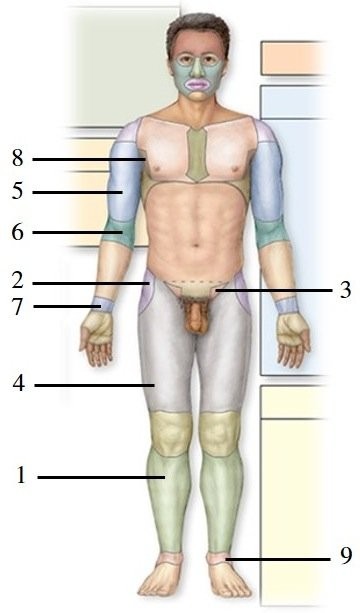 83) This figure shows an anterior view of a human in the anatomic position. What region does number 1 indicate?A) CruralB) FemoralC) BrachialD) SuralE) TarsalAnswer:  ASection:  01.05Topic:  Body cavities and regionsLearning Objective:  01.05.13 Identify the major regions of the body, using proper anatomic terminology.Bloom's:  1. RememberHAPS Topic:  Module A05 Basic terminology.84) This figure shows an anterior view of a human in the anatomic position. What region does number 2 indicate?A) CarpalB) CoxalC) AntecubitalD) SacralE) AxillaryAnswer:  BSection:  01.05Topic:  Body cavities and regionsLearning Objective:  01.05.13 Identify the major regions of the body, using proper anatomic terminology.Bloom's:  1. RememberHAPS Topic:  Module A05 Basic terminology.85) This figure shows an anterior view of a human in the anatomic position. Which number indicates the inguinal region?A) 1B) 2C) 3D) 4E) 5Answer:  CSection:  01.05Topic:  Body cavities and regionsLearning Objective:  01.05.13 Identify the major regions of the body, using proper anatomic terminology.Bloom's:  1. RememberHAPS Topic:  Module A05 Basic terminology.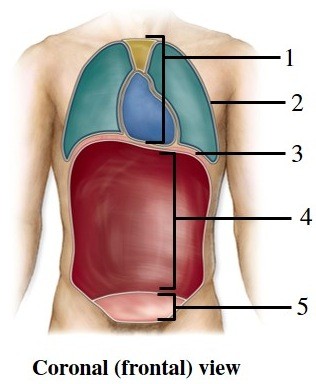 86) This figure shows a frontal view of a human. What does number 1 indicate?A) MediastinumB) Pelvic cavityC) Peritoneal cavityD) Pleural cavityE) Pericardial cavityAnswer:  ASection:  01.05Topic:  Body cavities and regionsLearning Objective:  01.05.14 Describe the body cavities and their subdivisions.Bloom's:  1. RememberHAPS Topic:  Module A03 Body cavities & regions.87) This figure shows a frontal view of a human. What does number 5 indicate?A) Abdominal cavityB) Pelvic cavityC) Pleural cavityD) Pericardial cavityE) MediastinumAnswer:  BSection:  01.05Topic:  Body cavities and regionsLearning Objective:  01.05.14 Describe the body cavities and their subdivisions.Bloom's:  1. RememberHAPS Topic:  Module A03 Body cavities & regions.88) This figure shows a frontal view of a human. What does number 2 indicate?A) Pelvic cavityB) Pleural cavityC) MediastinumD) Abdominal cavityE) Cranial cavityAnswer:  BSection:  01.05Topic:  Body cavities and regionsLearning Objective:  01.05.14 Describe the body cavities and their subdivisions.Bloom's:  1. RememberHAPS Topic:  Module A03 Body cavities & regions.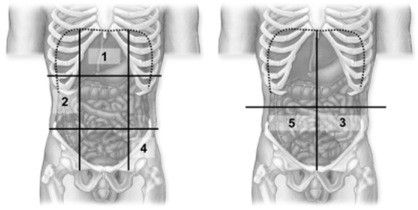 89) These figures show a frontal view of the abdominopelvic cavities. Which number indicates the epigastric region?A) 1B) 2C) 3D) 4E) 5Answer:  ASection:  01.05Topic:  Body cavities and regionsLearning Objective:  01.05.16 Compare the terms used to subdivide the abdominopelvic region into nine regions or four quadrants.Bloom's:  1. RememberHAPS Topic:  Module A03 Body cavities & regions.90) These figures show a frontal view of the abdominopelvic cavities. What does number 5 indicate?A) Right upper quadrant (RUQ)B) Left lower quadrant (LLQ)C) Right hypochondriac regionD) Left hypochondriac regionE) Right lower quadrant (RLQ)Answer:  ESection:  01.05Topic:  Body cavities and regionsLearning Objective:  01.05.16 Compare the terms used to subdivide the abdominopelvic region into nine regions or four quadrants.Bloom's:  1. RememberHAPS Topic:  Module A03 Body cavities & regions.91) These figures show a frontal view of the abdominopelvic cavities. Which number indicates the left iliac region?A) 1B) 2C) 3D) 4E) 5Answer:  DSection:  01.05Topic:  Body cavities and regionsLearning Objective:  01.05.16 Compare the terms used to subdivide the abdominopelvic region into nine regions or four quadrants.Bloom's:  1. RememberHAPS Topic:  Module A03 Body cavities & regions.92) The fact that the structures of cells vary widely reflects the specializations needed for their different functions.Answer:  TRUESection:  01.02Topic:  Examples of homeostatic mechanismsLearning Objective:  01.02.05 Explain how the studies of form and function are interrelated.Bloom's:  2. UnderstandHAPS Topic:  Module A05 Basic terminology.93) Organs contain two or more tissues that work together to perform specific, complex functions.Answer:  TRUESection:  01.04Topic:  Levels of organizationLearning Objective:  01.04.08 Describe the levels of organization in the human body.Bloom's:  1. RememberHAPS Topic:  Module A06 Levels of organization.94) The cell is the smallest living portion of the human body.Answer:  TRUESection:  01.04Topic:  Levels of organizationLearning Objective:  01.04.08 Describe the levels of organization in the human body.Bloom's:  1. RememberHAPS Topic:  Module A06 Levels of organization.95) Fortunately for science, there is but one single property that defines life.Answer:  FALSESection:  01.04Topic:  Scope of anatomy and physiologyLearning Objective:  01.04.07 List the characteristics common to all living things.Bloom's:  2. Understand96) The life characteristic of reproduction may be interpreted at both the cellular and organismal levels.Answer:  TRUESection:  01.04Topic:  Examples of homeostatic mechanismsLearning Objective:  01.04.07 List the characteristics common to all living things.Bloom's:  3. Apply97) The urinary system filters the blood, concentrates waste products, and removes waste products from the body.Answer:  TRUESection:  01.04Topic:  Survey of body systemsLearning Objective:  01.04.09 Compare the organ systems of the human body.Bloom's:  1. RememberHAPS Topic:  Module A07 Survey of body systems.98) The anatomic position allows all observers to have a common point of reference.Answer:  TRUESection:  01.05Topic:  Anatomical positionLearning Objective:  01.05.10 Describe the anatomic position and its importance in the study of anatomy.Bloom's:  1. RememberHAPS Topic:  Module A01 Anatomical position.99) A coronal plane is a vertical plane that divides the body into anterior and posterior parts.Answer:  TRUESection:  01.05Topic:  Body planes and sectionsLearning Objective:  01.05.11 Describe the anatomic sections and planes through the body.Bloom's:  1. RememberHAPS Topic:  Module A02 Body planes & sections.100) The chest is superior to the head.Answer:  FALSESection:  01.05Topic:  Directional termsLearning Objective:  01.05.12 Define the different anatomic directional terms.Bloom's:  2. UnderstandHAPS Topic:  Module A05 Basic terminology.101) The antecubital region is proximal to the carpal region.Answer:  TRUESection:  01.05Topic:  Directional termsLearning Objective:  01.05.12 Define the different anatomic directional terms.Bloom's:  3. ApplyHAPS Topic:  Module A05 Basic terminology.102) The mediastinum is a serous cavity.Answer:  FALSESection:  01.05Topic:  Body cavities and regionsLearning Objective:  01.05.14 Describe the body cavities and their subdivisions.Bloom's:  3. ApplyHAPS Topic:  Module D06 Membranes (mucous, serous, cutaneous & synovial).103) The right and left iliac regions are found lateral to the hypogastric region.Answer:  TRUESection:  01.05Topic:  Body cavities and regionsLearning Objective:  01.05.16 Compare the terms used to subdivide the abdominopelvic region into nine regions or four quadrants.Bloom's:  1. RememberHAPS Topic:  Module A03 Body cavities & regions.104) The lumbar regions are located lateral to the umbilical region.Answer:  TRUESection:  01.05Topic:  Body cavities and regionsLearning Objective:  01.05.13 Identify the major regions of the body, using proper anatomic terminology.Bloom's:  2. UnderstandHAPS Topic:  Module A03 Body cavities & regions.105) The level of organization one step more complex than the organ level is the ________ level.Answer:  organ systemSection:  01.04Topic:  Levels of organizationLearning Objective:  01.04.08 Describe the levels of organization in the human body.Bloom's:  1. RememberHAPS Topic:  Module A06 Levels of organization.106) The state of equilibrium, or fairly constant interval environment, in the body is called ________.Answer:  homeostasisSection:  01.04Topic:  Definition of homeostasisLearning Objective:  01.06.17 Define the components of a homeostatic system.Bloom's:  1. RememberHAPS Topic:  Module B01 Definition.107) The ________ reproductive system produces oocytes.Answer:  femaleSection:  01.04Topic:  Survey of body systemsLearning Objective:  01.04.09 Compare the organ systems of the human body.Bloom's:  1. RememberHAPS Topic:  Module A07 Survey of body systems.108) The antecubital region is ________ to the brachial region.Answer:  distalSection:  01.05Topic:  Directional termsLearning Objective:  01.05.12 Define the different anatomic directional terms.Bloom's:  3. ApplyHAPS Topic:  Module A05 Basic terminology.109) The muscular partition that separates the thoracic and abdominopelvic cavities is the thoracic ________.Answer:  diaphragmSection:  01.05Topic:  Body cavities and regionsLearning Objective:  01.05.14 Describe the body cavities and their subdivisions.Bloom's:  1. RememberHAPS Topic:  Module A03 Body cavities & regions.110) The hypogastric region is located ________ to the right iliac region.Answer:  medialSection:  01.05Topic:  Directional termsLearning Objective:  01.05.16 Compare the terms used to subdivide the abdominopelvic region into nine regions or four quadrants.Bloom's:  3. ApplyHAPS Topic:  Module A03 Body cavities & regions.111) The control center of a homeostatic mechanismA) brings about change to the internal environment.B) integrates sensory input and signals for change as needed.C) is a change in the external environment.D) detects a change in a variable that is being regulated.Answer:  BSection:  01.06Topic:  Types of homeostatic mechanismsLearning Objective:  01.06.17 Define the components of a homeostatic system.Bloom's:  2. UnderstandHAPS Topic:  Module B02 General types of homeostatic mechanisms.112) Sensory nerves that detect changes in a variable that is being regulated comprise the ________ of the control mechanism.Answer:  receptorreceptorsSection:  01.06Topic:  Types of homeostatic mechanismsLearning Objective:  01.06.17 Define the components of a homeostatic system.Bloom's:  1. RememberHAPS Topic:  Module B02 General types of homeostatic mechanisms.113) The part of the homeostatic control mechanism that brings about change is theA) control center.B) stimulus.C) effector.D) receptor.Answer:  CSection:  01.06Topic:  Types of homeostatic mechanismsLearning Objective:  01.06.17 Define the components of a homeostatic system.Bloom's:  1. RememberHAPS Topic:  Module B02 General types of homeostatic mechanisms.114) In a homeostatic control mechanism, the receptor detects changes in the environment and relays that information to the ________.Answer:  control centerSection:  01.06Topic:  Types of homeostatic mechanismsLearning Objective:  01.06.17 Define the components of a homeostatic system.Bloom's:  1. RememberHAPS Topic:  Module B02 General types of homeostatic mechanisms.115) When you are exposed to bright light, a reflex is initiated and the muscles of your iris contract to decrease your pupil size.  The iris muscles are acting as a(n)A) effector.B) control center.C) receptor.D) positive feedback.Answer:  ASection:  01.06Topic:  Examples of homeostatic mechanismsLearning Objective:  01.06.18 Be able to recognize each of the components in representative system. systems.Bloom's:  3. ApplyHAPS Topic:  Module B03 Examples of homeostatic mechanisms.116) When you are exposed to bright light, a reflex is initiated and your iris constricts to decrease pupil size.  Which structure serves as a receptor in this system?A) The retinaB) The irisC) The eyelidD) The brain's visual cortexAnswer:  ASection:  01.06Topic:  Examples of homeostatic mechanismsLearning Objective:  01.06.18 Be able to recognize each of the components in representative system. systems.Bloom's:  3. ApplyHAPS Topic:  Module B03 Examples of homeostatic mechanisms.117) Which of the following choices places the components of a homeostatic control system in proper order?A) Effector, control center, stimulus, receptorB) Stimulus, receptor, control center, effectorC) Receptor, effector, control center, stimulusD) Stimulus, control center, effector, receptorE) Receptor, control center, stimulus, effectorAnswer:  BSection:  01.06Topic:  Types of homeostatic mechanismsLearning Objective:  01.06.18 Be able to recognize each of the components in representative system. systems.Bloom's:  2. UnderstandHAPS Topic:  Module B02 General types of homeostatic mechanisms.118) Define the term "negative feedback."Answer:  Negative feedback is a system of homeostatic control in which the output counters the input stimulus so that the physiological variable stays relatively constant.Section:  01.06Topic:  Types of homeostatic mechanismsLearning Objective:  01.06.19 Define negative feedback.Bloom's:  1. RememberHAPS Topic:  Module B02 General types of homeostatic mechanisms.119) The normal level at which a physiological variable is maintained is known as itsA) stimulus.B) control center.C) negative feedback.D) set point.E) effector.Answer:  DSection:  01.06Topic:  Types of homeostatic mechanismsLearning Objective:  01.06.19 Define negative feedback.Bloom's:  1. RememberHAPS Topic:  Module B02 General types of homeostatic mechanisms.120) The central nervous system acts as the control center for the regulation of blood calcium and blood glucose.Answer:  FALSESection:  01.06Topic:  Examples of homeostatic mechanismsLearning Objective:  01.06.20 Explain how homeostatic mechanisms regulated by negative feedback detect and respond to environmental changes.Bloom's:  2. UnderstandHAPS Topic:  Module B03 Examples of homeostatic mechanisms.121) If your body temperature starts to decline, your body responds by exciting skeletal muscles so that you shiver and your temperature returns to normal.  This is an example of negative feedback.Answer:  TRUESection:  01.06Topic:  Examples of homeostatic mechanismsLearning Objective:  01.06.20 Explain how homeostatic mechanisms regulated by negative feedback detect and respond to environmental changes.Bloom's:  2. UnderstandHAPS Topic:  Module B03 Examples of homeostatic mechanisms.122) If carbon dioxide levels rise in the body, negative feedback mechanisms will triggerA) an increase in breathing so that carbon dioxide levels decline to the set point.B) an increase in breathing so that carbon dioxide levels rise further above set point.C) a decrease in breathing so that carbon dioxide levels rise to the set point.D) a decrease in breathing so that carbon dioxide levels decline below set point.Answer:  ASection:  01.06Topic:  Examples of homeostatic mechanismsLearning Objective:  01.06.20 Explain how homeostatic mechanisms regulated by negative feedback detect and respond to environmental changes.Bloom's:  2. UnderstandHAPS Topic:  Module B03 Examples of homeostatic mechanisms.123) The reinforcement of a stimulus so that a climax is reached is known as ________.Answer:  positive feedbackSection:  01.06Topic:  Types of homeostatic mechanismsLearning Objective:  01.06.21 Define positive feedback.Bloom's:  1. RememberHAPS Topic:  Module B02 General types of homeostatic mechanisms.124) The term "positive feedback" means that the outcome of the system is a good one.Answer:  FALSESection:  01.06Topic:  Types of homeostatic mechanismsLearning Objective:  01.06.21 Define positive feedback.Bloom's:  2. UnderstandHAPS Topic:  Module B02 General types of homeostatic mechanisms.125) If someone speaks too loudly into a microphone, a public address system will sometimes produce a loud whistle of amplified feedback.  Explain whether this is an example of negative or positive feedback, and explain how the microphone, control box, and speaker of the system serve as the different components of a feedback loop.Answer:  This is an example of positive feedback, where the mic is a receptor (it receives the input), the control box is a control center (it has knobs to adjust settings), and the speaker is an effector (it ultimately produces the sound).Section:  01.06Topic:  Types of homeostatic mechanismsLearning Objective:  01.06.22 Describe the actions of a positive feedback loop.Bloom's:  4. AnalyzeHAPS Topic:  Module B02 General types of homeostatic mechanisms.126) In the positive feedback mechanism governing breastfeeding, the mammary glands of the breast serve as theA) control center.B) receptor.C) effector.D) set point.Answer:  CSection:  01.06Topic:  Examples of homeostatic mechanismsLearning Objective:  01.06.22 Describe the actions of a positive feedback loop.Bloom's:  2. UnderstandHAPS Topic:  Module B03 Examples of homeostatic mechanisms.127) Disease is often considered the result ofA) negative feedback.B) failure of homeostatic systems.C) maintenance of set point.D) feedback loops.Answer:  BSection:  01.07Topic:  Examples of homeostatic mechanismsLearning Objective:  01.07.23 Explain the general relationship of maintaining homeostasis to health and disease.Bloom's:  1. RememberHAPS Topic:  Module B05 Predictions related to homeostatic imbalance, including disease states & disorders.128) Damage to the heart can cause inadequate blood circulation, which can lead to more damage to the heart.  This is an example of a positive feedback cycle.Answer:  TRUESection:  01.07Topic:  Examples of homeostatic mechanismsLearning Objective:  01.07.23 Explain the general relationship of maintaining homeostasis to health and disease.Bloom's:  2. UnderstandHAPS Topic:  Module B05 Predictions related to homeostatic imbalance, including disease states & disorders.129) Diagnosing a disease involves determining theA) cause of the homeostatic imbalance.B) multiple side effects of a drug.C) effector and the set point.D) negativity of the feedback.Answer:  ASection:  01.07Topic:  Examples of homeostatic mechanismsLearning Objective:  01.07.23 Explain the general relationship of maintaining homeostasis to health and disease.Bloom's:  2. UnderstandHAPS Topic:  Module B05 Predictions related to homeostatic imbalance, including disease states & disorders.130) For better retention of material, it is better to break up study sessions into multiple smaller chunks (e.g. 30 minutes each) rather than fewer, longer sessions (e.g. several hours each).Answer:  TRUESection:  01.03Learning Objective:  01.03.06 Describe best practices for studying anatomy and physiology effectively.Bloom's:  1. Remember131) Which of the following is an example of a best practice for effectively studying anatomy and physiology material?A) Explaining a concept to a study partnerB) Study by exclusively reading and re-reading the materialC) Wait until a day or two before the test before studyingD) Study in fewer, longer sessions as compared to numerous, shorter sessionsAnswer:  ASection:  01.03Learning Objective:  01.03.06 Describe best practices for studying anatomy and physiology effectively.Bloom's:  1. Remember